apstiprinĀts
Daugavpils Bērnu un jaunatnes sporta skolas direktors_________________N. ČemodanovsDaugavpilī, 2021. gada 15. decembrī DBJSS2021/13UZAICINĀJUMS piedalīties aptaujā par līguma piešķiršanas tiesībām Volejbola bumbu papildus  iegāde Daugavpils Bērnu un jaunatnes sporta skolaiPasūtītājs: 2. Iepirkuma priekšmets: Volejbola bumbu papildus iegāde Daugavpils Bērnu un jaunatnes sporta skolai.  3. Paredzamā līgumcena: līdz 900.00 EUR bez PVN. 4. Līguma izpildes termiņš: 40 dienu laikā pēc līguma noslēgšanas.5. Nosacījumi dalībai iepirkuma procedūrā
5.1. Pretendents ir reģistrēts Latvijas Republikas Uzņēmumu reģistrā vai līdzvērtīgā reģistrā ārvalstīs;
5.2. Pretendentam ir pieredze tehniskajā specifikācijā minētā pakalpojuma sniegšanā;
5.3. Pretendentam ir jābūt nodrošinātai mājas lapai, lai būtu iespēja iepazīties ar preču klāstu;
5.4. Pretendentam Latvijā vai valstī, kurā tas reģistrēts vai kurā atrodas tā pastāvīgā dzīvesvieta, nav nodokļu parādi, tajā skaitā valsts sociālās apdrošināšanas obligāto iemaksu parādi, kas kopsummā kādā no valstīm pārsniedz 150 eur; 
5.5. Pasūtītās preces jāpiegādā pēc adreses Kandavas iela 17a, Daugavpils;5.6. Preces jāpiegādā 40 dienu laikā pēc līguma noslēgšanas;  5.7. Precīzs pakalpojuma apraksts ir noteiks tehniskajā specifikācijā (pielikums Nr.1). 
6.Pretendentu iesniedzamie dokumenti dalībai aptaujā
6.1. Pretendenta sastādīts finanšu/tehniskais piedāvājums (2.pielikums).7.Piedāvājuma izvēles kritērijs: 
7.1. piedāvājums, kas pilnībā atbilst prasībām;
7.2. ja 2 vai vairākiem pretendentiem absolūti vienādi Finanšu piedāvājumi, kas atbilst visām tehniskajā specifikācijā norādītajām prasībām, tad pasūtītājam ir tiesības veikt izlozi;
7.3. piedāvājumu vērtēšanas gaitā pasūtītājs ir tiesīgs pieprasīt, lai tiek izskaidrota tehniskajā un finanšu piedāvājumā iekļautā informācija, kā arī iesniegti piedāvāto preču paraugi, ja tie nepieciešami preču atbilstības novērtēšanai un pretendents ar tam pieejamiem dokumentiem nevar pasūtītājam pierādīt preču atbilstību. 8.Piedāvājums iesniedzams: līdz 2021. gada 22.decembra, plkst. 12.009.Piedāvājumu var iesniegt:
9.1. personīgi, vai pa pastu pēc adreses Kandavas ielā 17a, Daugavpilī (3.stāvs, kab.305)
9.2. elektroniski (e-pasts: dbjss@daugavpils.edu.lv )10.Paziņojums par rezultātiem: tiks ievietots Daugavpils pilsētas domes tīmekļa vietnē www.daugavpils.lv, sadaļā “Pašvaldības iepirkumi, konkursi”Pielikumā:Tehniskā specifikācija;Finanšu-tehniskā piedāvājuma forma.1.pielikumsTEHNISKĀ SPECIFIKĀCIJAVeicamā darba uzdevumi: Volejbola bumbu papildus iegāde Daugavpils Bērnu un jaunatnes sporta skolai; Pasūtījuma izpildīšana: 40 dienu laikā pēc līguma noslēgšanas;Piegāde: bezmaksas. Tehnisko specifikāciju sagatavojaDaugavpils Bērnu un jaunatnes sporta skolas metodiķe _____________________ L. Vilcāne2.pielikums2021.gada ____._______________, DaugavpilīFINANŠU - TEHNISKAIS PIEDĀVĀJUMSPiedāvājam iegādāties volejbola bumbas par šādu cenu:3. Mēs apliecinām, ka:Līguma izpildes termiņš 40 dienas pēc līguma noslēgšanas; Nekādā veidā neesam ieinteresēti nevienā citā piedāvājumā, kas iesniegts šajā iepirkumā;Nav tādu apstākļu, kuri liegtu mums piedalīties iepirkumā un izpildīt tehniskās specifikācijās norādītās prasības; Pasūtītās preces piegādāsim uz sava rēķina; Mums nav nodokļu parādi, tajā skaitā valsts sociālās apdrošināšanas obligāto iemaksu parādi, kas kopsummā kādā no valstīm sastāda 150 euro; Paraksta pretendenta vadītājs vai vadītāja pilnvarota persona:Pasūtītāja nosaukumsDaugavpils Bērnu un jaunatnes sporta skolaAdreseKandavas iela 17a, Daugavpils, LV-5401Reģ.Nr.90009242212Kontaktpersona līguma slēgšanas jautājumosDirektors Nikolajs Čemodanovs, tālr. 65425346, mob.28210372e-pasts: dbjss@daugavpils.edu.lv Kontaktpersona tehniskajos jautājumosMetodiķe Laura Vilcāne, tālr. 654-21807, e-pasts: laura.vilcane@daugavpils.edu.lvNr.p.k.NosaukumsAprakstsMērv.1.Volejbola bumba MIKASA V300W 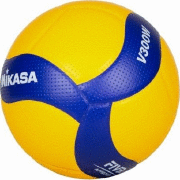 MIKASA V300W volejbola bumba. FIVB apstiprināta zāles volejbola bumba. Paredzēta iekštelpās.
Izmērs-5 (apkārtmērs 65-67cm, svars: 260-280g). Materiāls: augstas kvalitātes sintētiskā āda. 20 gab. Nr.p.k.NosaukumsAprakstsMērv.Cena1.Volejbola bumba MIKASA V300W MIKASA V300W volejbola bumba. FIVB apstiprināta zāles volejbola bumba. Paredzēta iekštelpās.
Izmērs-5 (apkārtmērs 65-67cm, svars: 260-280g). Materiāls: augstas kvalitātes sintētiskā āda. 20 gab. Kopā: Vārds, uzvārds, amatsParaksts Datums